                       花蓮縣108學年度玉里鎮德武國民小學教學活動設計單花蓮縣108學年度德武國民小學公開授課同儕學習活動照片(108/11/15/下午14:00~14:40）公開授課同儕學習活動照片                   花蓮縣108學年度德武國民小學教師公開授課自評表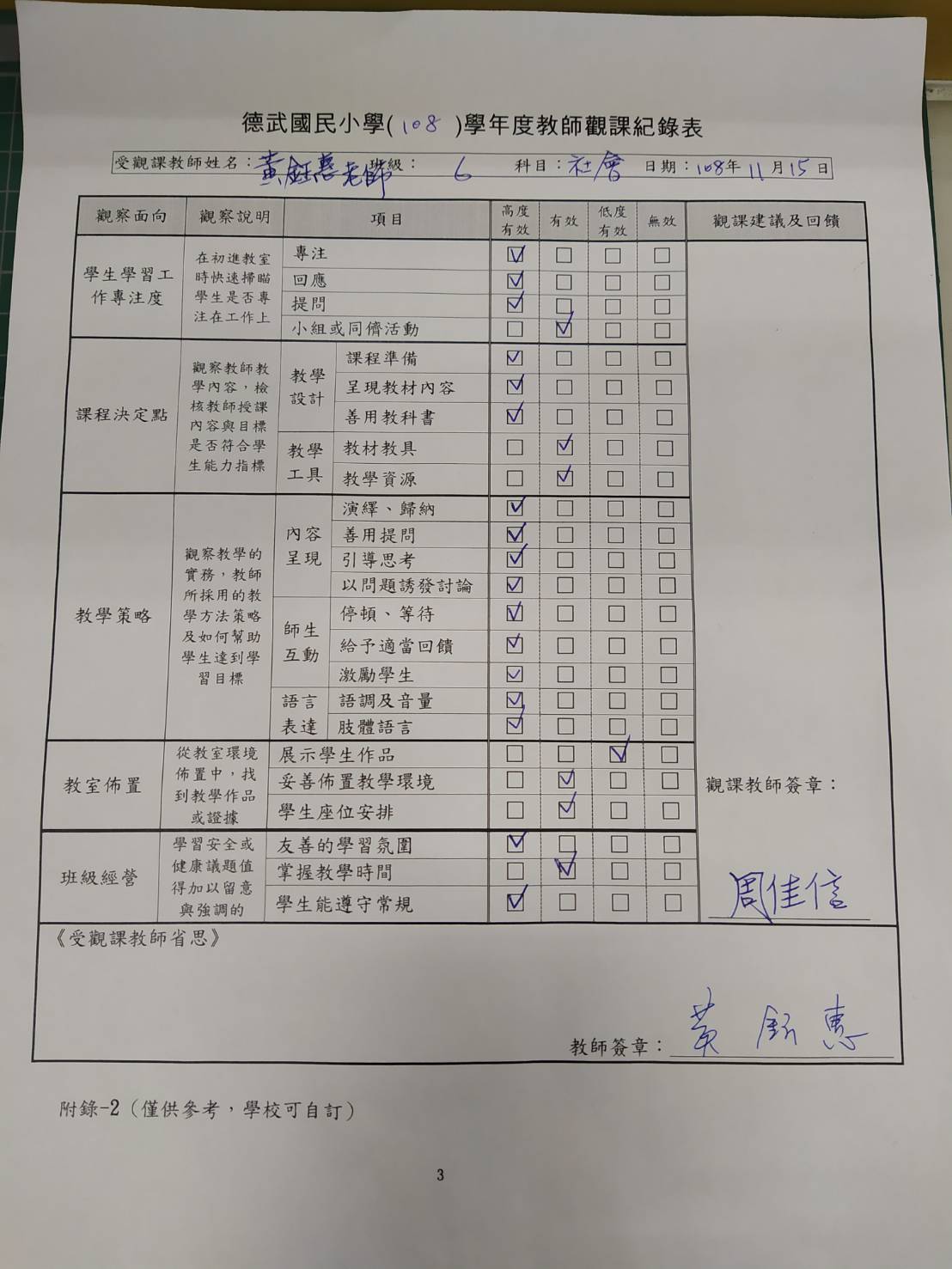 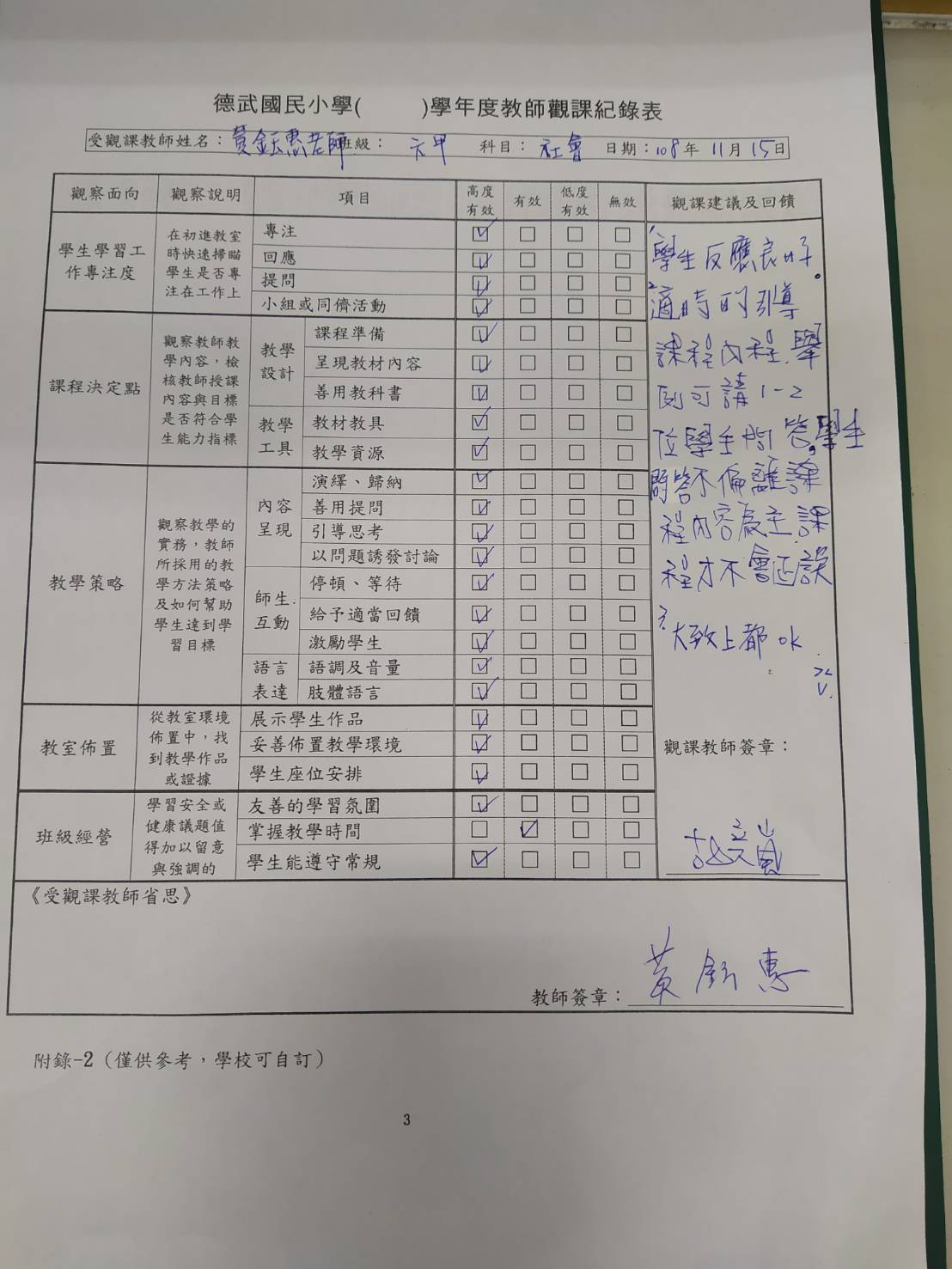 授課教師黃鈺惠學習目標探索台灣家庭型態的轉變 探索台灣家庭型態的轉變 探索台灣家庭型態的轉變 探索台灣家庭型態的轉變 年級六學習目標探索台灣家庭型態的轉變 探索台灣家庭型態的轉變 探索台灣家庭型態的轉變 探索台灣家庭型態的轉變 教學領域社會學習表現培養閱讀與討論的精神。2專注學習，參與分組討論.培養閱讀與討論的精神。2專注學習，參與分組討論.培養閱讀與討論的精神。2專注學習，參與分組討論.培養閱讀與討論的精神。2專注學習，參與分組討論.教學單元社會的變遷(家庭型態的轉變)學習表現培養閱讀與討論的精神。2專注學習，參與分組討論.培養閱讀與討論的精神。2專注學習，參與分組討論.培養閱讀與討論的精神。2專注學習，參與分組討論.培養閱讀與討論的精神。2專注學習，參與分組討論.教材來源康軒出版60.61頁學習內容1.能說出台灣的家庭型態。2.知道不同型態的家庭所可能遭遇的問題。1.能說出台灣的家庭型態。2.知道不同型態的家庭所可能遭遇的問題。1.能說出台灣的家庭型態。2.知道不同型態的家庭所可能遭遇的問題。1.能說出台灣的家庭型態。2.知道不同型態的家庭所可能遭遇的問題。教學日期108.11.15學習內容1.能說出台灣的家庭型態。2.知道不同型態的家庭所可能遭遇的問題。1.能說出台灣的家庭型態。2.知道不同型態的家庭所可能遭遇的問題。1.能說出台灣的家庭型態。2.知道不同型態的家庭所可能遭遇的問題。1.能說出台灣的家庭型態。2.知道不同型態的家庭所可能遭遇的問題。學習活動學習活動學習活動學習活動預期學生經驗時間評量方式引起動機:調查班上學生的家庭狀況，讓學生和課文所提到的各種家庭型態作比較指導學生尊重不同類型的家庭。閱讀與討論：學生閱讀課本60.61頁(解說課文圖片家庭型態。並討論下列問題家庭具備什麼功能？台灣現今主要家庭型態為何？何謂隔代教養家庭？出現的原因可能為何？何謂單親家庭？出現的原因可能為何？何謂異國婚姻家庭？出現的原因可能為何？分組討論:分2組指導學生討論隔代教養家庭、單親家庭、異國婚姻家庭可能面臨的難題，以及我們可以給予的協助方式。四、綜合:由於社會的變遷，台灣的家庭型態日趨多元，每一種家庭型態都可能面臨不同的難題，我們應尊重，政府亦應制定相關政策，給予適當協助。引起動機:調查班上學生的家庭狀況，讓學生和課文所提到的各種家庭型態作比較指導學生尊重不同類型的家庭。閱讀與討論：學生閱讀課本60.61頁(解說課文圖片家庭型態。並討論下列問題家庭具備什麼功能？台灣現今主要家庭型態為何？何謂隔代教養家庭？出現的原因可能為何？何謂單親家庭？出現的原因可能為何？何謂異國婚姻家庭？出現的原因可能為何？分組討論:分2組指導學生討論隔代教養家庭、單親家庭、異國婚姻家庭可能面臨的難題，以及我們可以給予的協助方式。四、綜合:由於社會的變遷，台灣的家庭型態日趨多元，每一種家庭型態都可能面臨不同的難題，我們應尊重，政府亦應制定相關政策，給予適當協助。引起動機:調查班上學生的家庭狀況，讓學生和課文所提到的各種家庭型態作比較指導學生尊重不同類型的家庭。閱讀與討論：學生閱讀課本60.61頁(解說課文圖片家庭型態。並討論下列問題家庭具備什麼功能？台灣現今主要家庭型態為何？何謂隔代教養家庭？出現的原因可能為何？何謂單親家庭？出現的原因可能為何？何謂異國婚姻家庭？出現的原因可能為何？分組討論:分2組指導學生討論隔代教養家庭、單親家庭、異國婚姻家庭可能面臨的難題，以及我們可以給予的協助方式。四、綜合:由於社會的變遷，台灣的家庭型態日趨多元，每一種家庭型態都可能面臨不同的難題，我們應尊重，政府亦應制定相關政策，給予適當協助。引起動機:調查班上學生的家庭狀況，讓學生和課文所提到的各種家庭型態作比較指導學生尊重不同類型的家庭。閱讀與討論：學生閱讀課本60.61頁(解說課文圖片家庭型態。並討論下列問題家庭具備什麼功能？台灣現今主要家庭型態為何？何謂隔代教養家庭？出現的原因可能為何？何謂單親家庭？出現的原因可能為何？何謂異國婚姻家庭？出現的原因可能為何？分組討論:分2組指導學生討論隔代教養家庭、單親家庭、異國婚姻家庭可能面臨的難題，以及我們可以給予的協助方式。四、綜合:由於社會的變遷，台灣的家庭型態日趨多元，每一種家庭型態都可能面臨不同的難題，我們應尊重，政府亦應制定相關政策，給予適當協助。學生聆聽學生聆聽彼此能表達意見、溝通及分享心得。能尊重不同看法 播放影片加強認知分享心得。能尊重不同看法，重視團隊合作。口頭發表態度觀察口頭發表討論口頭發表習作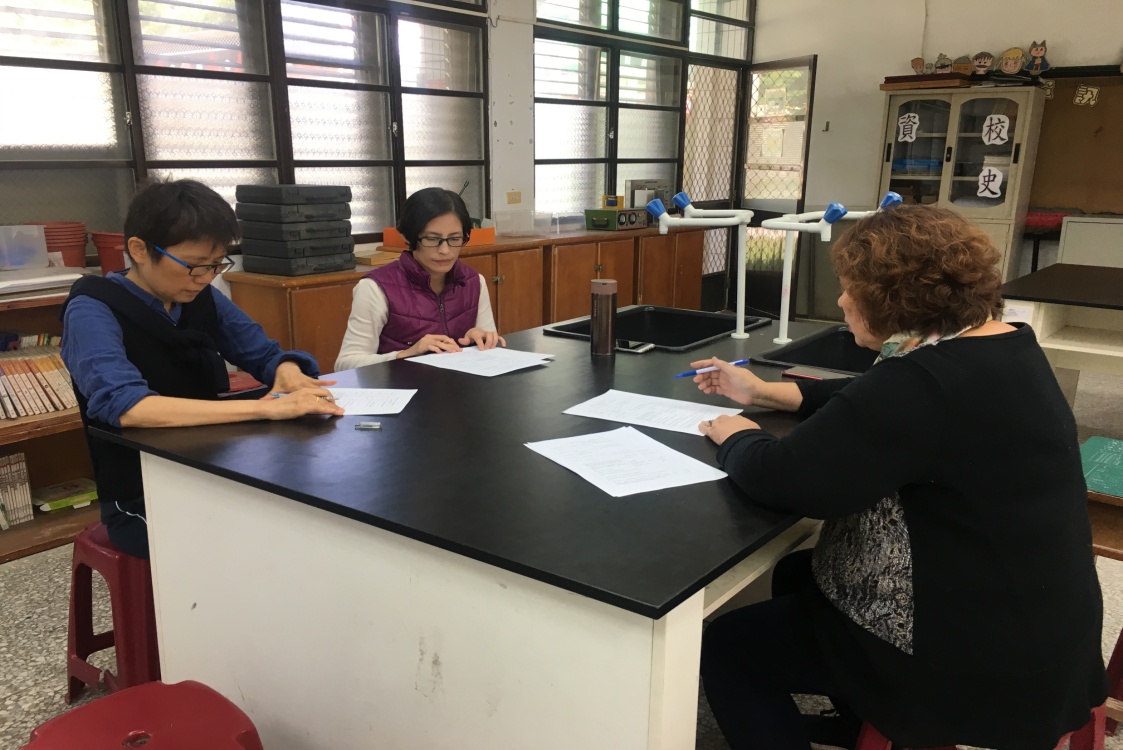 公開授課前會議 日期：108/11/13上午10:05~10:30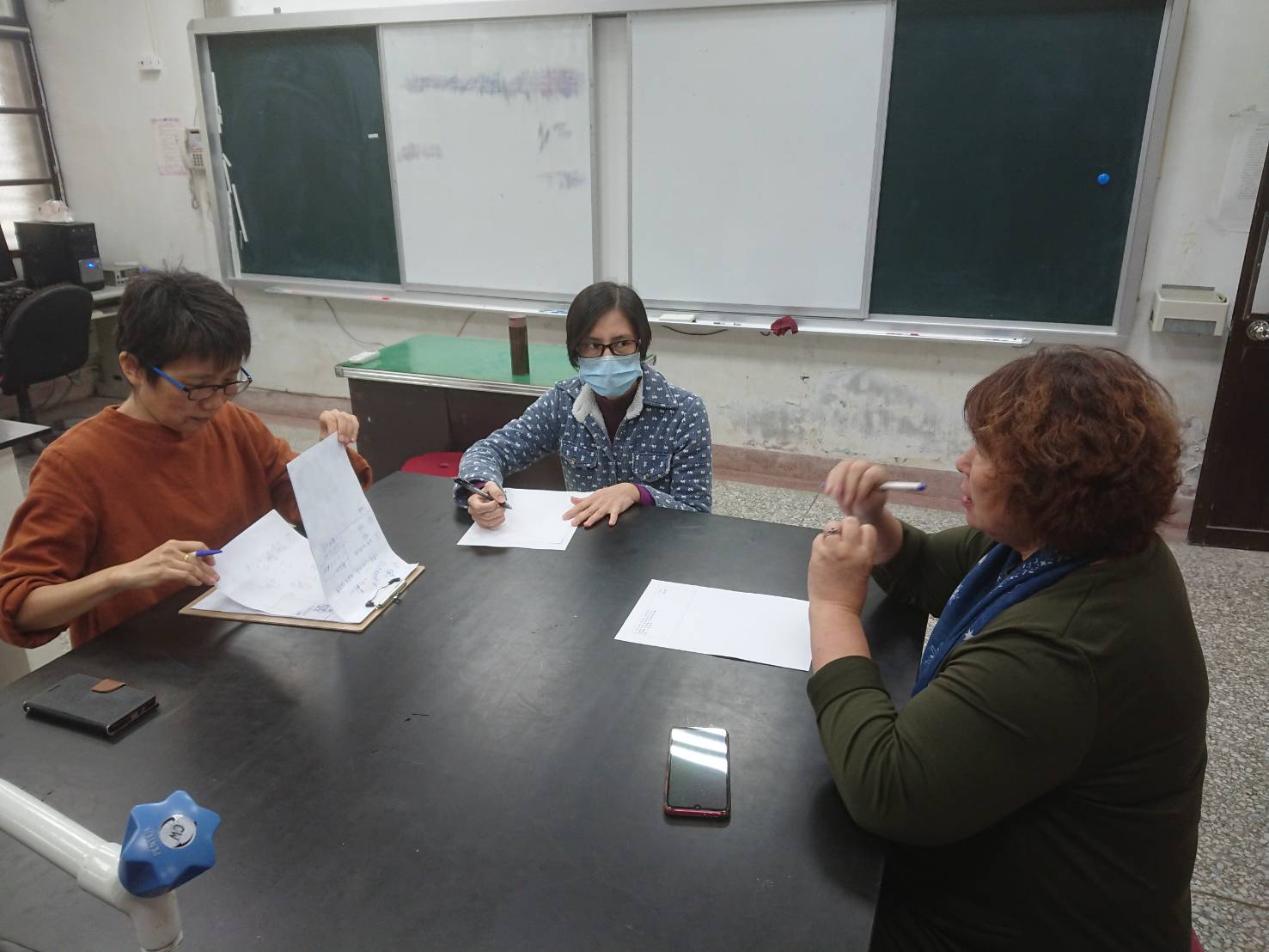 公開授課後回饋會議 日期：108/11/19上午10:05~10:30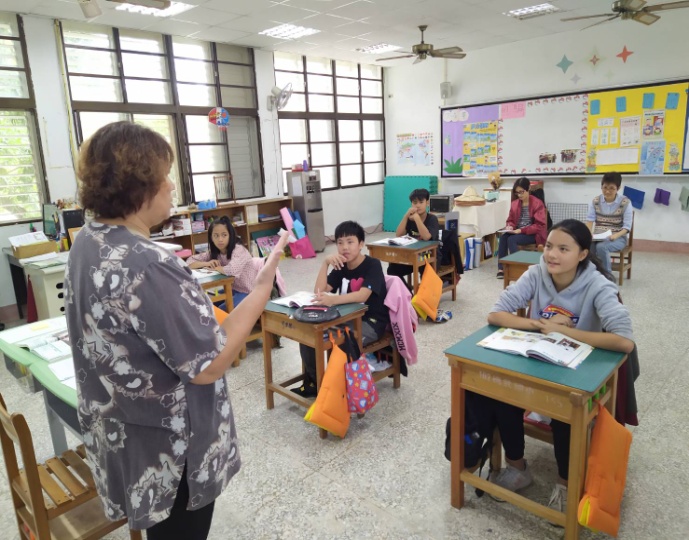 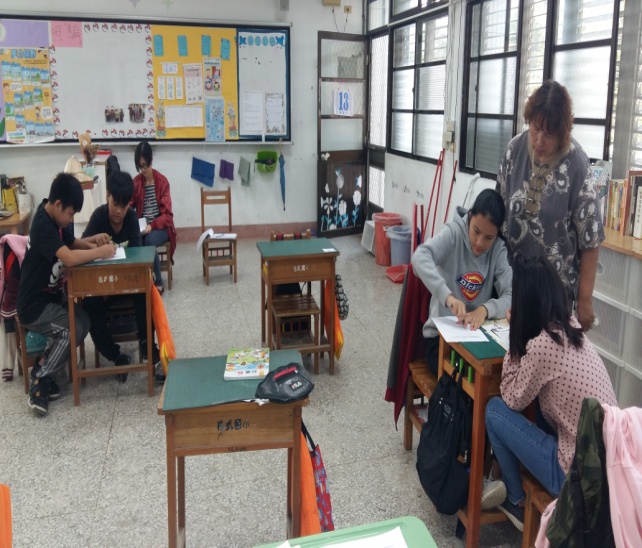 公開授課學習活動(引起動機)公開授課學習活動(分組討論)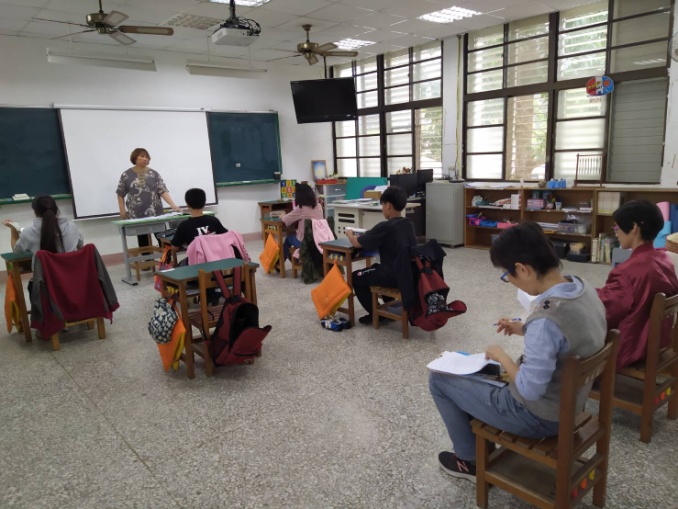 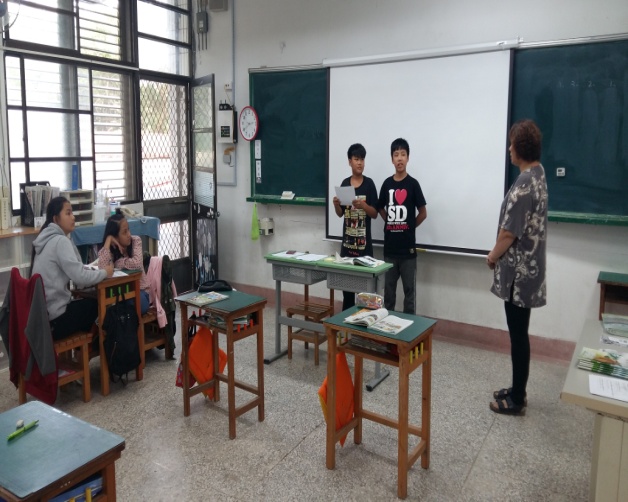 閱讀與討論討論分享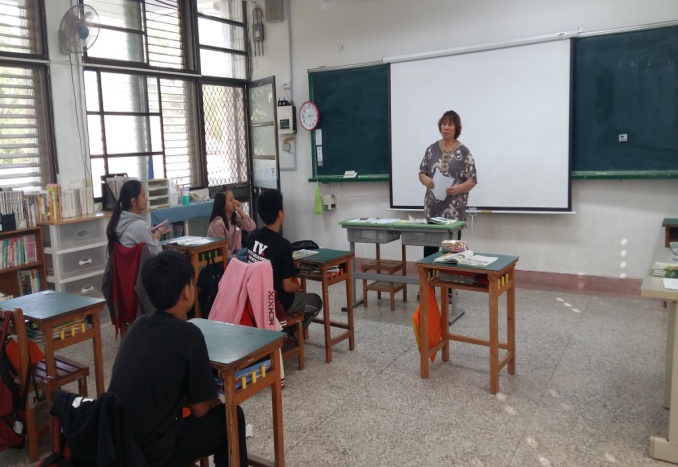 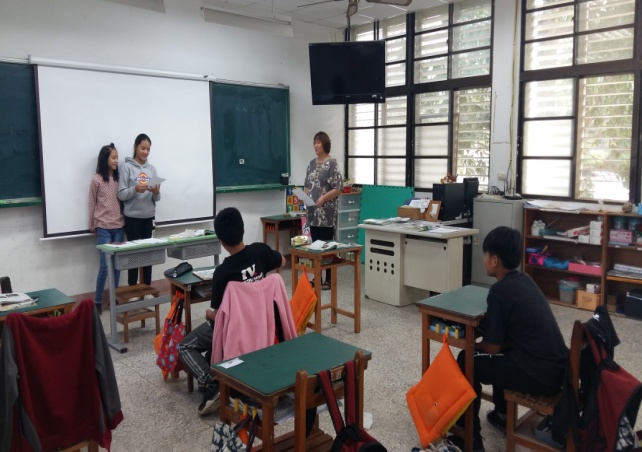 綜合討論分享觀課教師   周佳信.古曉嵐觀課日期108年11月15日授課教師     黃鈺惠教學年/班六甲教學領域教學單元社會的變遷(探索台灣家庭型態的轉變)社會的變遷(探索台灣家庭型態的轉變)社會的變遷(探索台灣家庭型態的轉變)學習內容培養閱讀與討論的精神。知道不同型態的家庭所可能遭遇的問題。培養閱讀與討論的精神。知道不同型態的家庭所可能遭遇的問題。培養閱讀與討論的精神。知道不同型態的家庭所可能遭遇的問題。檢視教案與實際教學不同之處不同之處可能原因與調整策略可能原因與調整策略檢視教案與實際教學不同之處學生問與答有稍偏離主題，因此時間有拖延現象。1.在學生提出問題時教師要技巧性回答並要及時拉回主題。2.分組討論時間可以再加長，讓學生能多思考。1.在學生提出問題時教師要技巧性回答並要及時拉回主題。2.分組討論時間可以再加長，讓學生能多思考。學習目標達成情形    能了解台灣家庭的型態    能了解台灣家庭的型態    能了解台灣家庭的型態授課者自我省思學生問與答有稍偏離主題及時間控管上有待改善。學生問與答有稍偏離主題及時間控管上有待改善。學生問與答有稍偏離主題及時間控管上有待改善。未來精進策略教案設計時有分組討論課程，應該時間可再加長讓學生有思考的空間，學生分享時，教師能多一點的提示與參考。教案設計時有分組討論課程，應該時間可再加長讓學生有思考的空間，學生分享時，教師能多一點的提示與參考。教案設計時有分組討論課程，應該時間可再加長讓學生有思考的空間，學生分享時，教師能多一點的提示與參考。